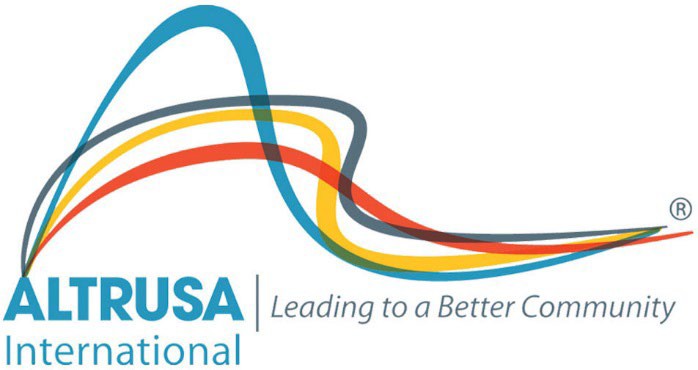 Dr. Nina Fay Calhoun International Relations AwardThe Dr. Nina Fay Calhoun International Relations Award was adopted in 2003 as a memorial to the only International President who served two terms and who focused on the International aspect of our organization.OBJECTIVESTo encourage and to stimulate international relationsTo create an awareness of other cultures and people of the worldTo recognize outstanding club achievement in international relationsDISTRICT AND INTERNATIONAL COMPETITION	Service projects nominated for the Dr. Nina Fay Calhoun International Relations Award are judged each year at District Conferences. First-place winners from each District are entered in the competition at the International level. Established judging criteria are used by Districts and by International.One (1) service project from Clubs-At-Large is included in the competition by International. The International Membership Committee organizes the same selection process for projects for Clubs- At-Large as the Districts.ELIGIBILITYEvery Altrusa Club is eligible to enter one (1) international service project each year of the biennium. An international service project is one that directly benefits individuals or communities outside the national borders of the Altrusa club. Clubs can enter any international service project that was:	Conducted in its entirety during the twelve (12) month period ending prior to the date of submission of entries for judging; orCompleted on or before the date of submission of entries for judging; orClubs with projects of an ongoing nature may submit for judging only those major activities conducted during the twelve (12) month period ending prior to the date of submission of entries for judging.Projects which are primarily fundraising projects or which generate funds for Clubs’ use are eligible for nomination.	An Altrusa Club may not submit the same project for either the Mamie L. Bass Service Award and/or the Letha H. Brown Literacy Award in the same biennium.A winning project at the District Level cannot be re-submitted for two full Awards cycles, and then,only if significant improvements are made to the project. The Awards Chair will be responsible for ensuring this and removing ineligible applications prior to judging.ENTRY PREPARATIONThe entry must be completed and submitted as follows:All entries must be typed. You may submit the entry in written format or you may forward the entry via email or complete the online entry form.	Covers must be labeled, “Nomination for Dr Nina Fay Calhoun International Relations Award, name of Club, District, and Club year.”The first page must be the entry form, completed in its entirety.The narrative must not exceed 1,000 words, must be typed and on plain white paper or background. In developing the narrative, Clubs should refer to the judging criteria and score sheet. The following questions must be addressed in the narrative to assist judges in evaluating the submission. Selection of Project:Describe the aims and objectives of your project:What was the purpose of the project?What segment of the international community was the project designed to help?What provisions were made for member participation in carrying out this project?Explain why your Club chose the project:How was the need for the project determined?Was this need being met by any other community group or agency?What were the reasons for choosing this project?How was the membership involved in the selection of this project?Development and Implementation of the Project:Describe how your project was carried out (proposals, action plans, communication, etc.)How was the project structure developed (guidelines, timetables, work assignments, communication, and record keeping)?How was each party informed on the progress of the project?What resources were required?What resources and fundraising were needed for the project?How was the Club membership involved in the project?How were the talents and abilities of Club members utilized?What percentage of Club members actively participated in the project?How many hours of personal service were contributed by Club members?How was the project supported by individuals and/or organizations?What was the extent of participation or support by individuals and/or organizations?Evaluation of the Project:Were the original objectives of the project achieved?What was the estimated number of people who were helped by the project?What were the benefits to the international community?Did the project promote community awareness of Altrusa internationally?Other Supporting InformationSupporting information will not exceed six pages. When more than 6 pages are submitted, the District Chair will remove all pages beyond the first six pages.Supporting information may include photos, promotional items (flyer, brochure), ads, media coverage, etc.Award Executive Summary/ Synopsis:A synopsis of your project is to be provided. The synopsis should provide a brief outline of key aspects of the project. This synopsis will not be counted towards the project description word count. The synopsis will be used if your award is selected as a winning entry, and in some Districts, to describe all entries in the Conference Program.PROCEDURES FOR SUBMITTING ENTRIESClubs submit entries for the District competition on or before the date established by the District Governor. Entries may be submitted electronically or as a hard copy.	The winning District entry is forwarded to the International Office by the Governor or their nominee immediately following the close of the District Conference.The winning entries from the March/April/May District Conferences must reach the International Office by no later than June 1st in the Convention year to be considered in the International competition. Late entries shall not be considered for judging.	The winning entry from Clubs-At-Large for each year of the biennium is forwarded by the International Membership Committee to the International Office and must be received by June 1st to be considered in the International competition.The International Office will acknowledge receipt of each entry to both the District Governor and the President of the winning Club. The International Office will submit all District entries to the International Service Program Development Committee, who will coordinate the judging activities of the International competition.JUDGING COMMITTEES	The District Governor appoints a Chair of the District Dr Nina Fay Calhoun International Relations Award Committee. The Chair selects three (3) prominent members of the general public to serve as judges. The judges should be from areas without Altrusa Clubs. Preferably, each of the three judges would be from a different area.	The International Service Program Development Committee coordinates the International judging activity. The Chair appoints three (3) prominent members of the general public to serve as judges.JUDGING CRITERIA AND SCORE SHEETThe judges may disqualify any entry for any rules violation.The amount of funds spent on an activity is not a major criteria in selecting award winners.In determining award winners, the judges will consider how the Club selected, developed, implemented and evaluated the service project. The questions which follow are what the judges use to evaluate the components of Club projects. Each entry is evaluated on its own merits and not as compared with other entries. A Club must use the information in the preceding entry preparation section, judging criteria and score sheet as a guideline in preparing its entry.Dr Nina Fay Calhoun International Relations AwardJudging Criteria and Score SheetSelection of the International Project (10 points)Describe the aims and objectives of your project. (5 pts)		Explain why your Club chose the project. (5 pts)		Maximum Points:	10	Points Earned:	_________Development and Implementation of the International Project (60 points)Describe how your project was carried out (proposals, action plans, communication, etc.). (15 pts)What resources were required? (15 pts)		How was the Club membership involved in the project? (15 pts)	_________How was the International project supported by other individuals and/or organizations? (15 pts)						____Maximum Points:	60	Points Earned:	_________Evaluation of the International Project (20 points)Were the original objectives of the project achieved? (6 pts)		      What was the estimated number of people who were helped by the project? (2 pts)						________					What were the benefits to the chosen community? (6 pts)		Did the project promote international awareness of Altrusa? (6 pts)Supporting Documentation (10 points)How well does the supporting documentation enhance understanding of the project? Supporting documentation will not exceed six pages.Maximum Points: 10	Points Earned:         __________Total Points Earned:                             _________AWARDS AND AWARD PRESENTATIONSThe names of the winning entries are kept secret until the time of the awards presentation.District Awards: A Certificate of Merit is presented by the District to the First-Place award-winning Club at each District Conference. Runners-up [the number not to exceed three (3)] may be given Honorable Mention.International Awards at Conference: An award of $100 (U.S. dollars) is presented annually by the International Representative to the winner at District Conference. For Clubs-At-Large, an award of$100 (U.S. dollars) is given annually to the winning entry. The Altrusa International Foundation provides the funding for the monetary awards at District Conferences.International Awards at Convention: An award of $500 (U.S. dollars) is presented to the First-Place winner and awards at $100 (U.S. dollars) are given to the Clubs winning First and Second-Place Honorable Mentions. The Altrusa International Foundation provides the funding for the monetary awards at the Altrusa International Convention.Sample Title PageDR NINA FAY CALHOUN INTERNATIONAL RELATIONS AWARDENTRY FORMPlease type. (If you need additional room, please add separate sheets of paper to the Entry Form.)District:	____________________Name of Altrusa Club: __________________________________________________Address:  _____________________________________________________________City: ______________________________ State/Province: ____________________Country: _____________________________	Zip/Postal Code: ________________Contact Person:	_____________________________________________________Telephone: _________________________ E-mail: __________________________Date (day, month, year): ________________________________________________Club Membership (as of entry date):	____________________________________************************************Project Title: __________________________________________________________Project Description:The narrative must not exceed 1,000 words, must be typed and on plain white paper without background. In developing the narrative, Clubs should refer to the judging criteria and score sheet. Please refer to the section entitled, “Entry Preparation” #Item 4 for questions that should be addressed in the narrative to assist judges in evaluating your submission.View the Submission Contact List to submit your completed entry to the designated AwardsChair of your District.The winning entries at the District Conferences must reach the International Office by June 1st to be considered in the International competition.